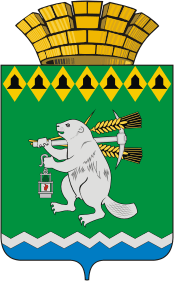 Администрация Артемовского городского округа ПОСТАНОВЛЕНИЕот 11.04.2022                                                                                            № 348-ПАО внесении изменений в постановление Администрации Артемовского городского округа от 15.05.2020 № 499-ПА «Об утверждении Методики оценки эффективности использования объектов недвижимого имущества, находящегося в муниципальной собственности Артемовского городского округа»В целях актуализации муниципального нормативного правового акта Артемовского городского округа, руководствуясь статьями 30, 31 Устава Артемовского городского округа, ПОСТАНОВЛЯЮ:           1. Внести в постановление Администрации Артемовского городского округа от 15.05.2020 № 499-ПА «Об утверждении Методики оценки эффективности использования объектов недвижимого имущества, находящегося в муниципальной собственности Артемовского городского округа» (далее – постановление) следующие изменения:1.1. пункт 3 постановления изложить в следующей редакции:«3. Управлению муниципальным имуществом Администрации Артемовского городского округа (Воронина Д.С.):3.1. проводить оценку эффективности использования имущества муниципальной казны Артемовского городского округа. Срок – ежегодно, до 01 мая; 3.2. обеспечивать подготовку отчета об оценке эффективности использования и управления муниципальным имуществом Артемовского городского округа и представление его главе Артемовского городского округа. Срок - ежегодно, до 25 мая.»;1.2. Приложение к постановлению «Методика оценки эффективности использования объектов недвижимого имущества, находящегося в муниципальной собственности Артемовского городского округа» изложить в следующей редакции (Приложение).2. Постановление опубликовать в газете «Артемовский рабочий», разместить на Официальном портале правовой информации Артемовского городского округа (www.артемовский-право.рф) и официальном сайте Артемовского городского округа в информационно-телекоммуникационной сети «Интернет» (www.artemovsky66.ru). 3. Контроль за исполнением постановления возложить на первого заместителя главы Администрации Артемовского городского округа Черемных Н.А.Глава Артемовского городского округа                                       К.М. ТрофимовПриложениек постановлению АдминистрацииАртемовского городского округа                                                                         от 11.04.2022 № 348-ПАПриложениек постановлению Администрации Артемовского городского округа от 15.05.2020 № 499-ПАМетодика оценки эффективности использования объектов недвижимого имущества, находящегося в муниципальной собственности Артемовского городского округаГлава 1. Общие положенияНастоящая Методика оценки эффективности использования объектов недвижимого имущества, находящегося в муниципальной собственности Артемовского городского округа, (далее – Методика) разработана в соответствии с Федеральным законом от 06 октября 2003 № 131-ФЗ «Об общих принципах организации местного самоуправления в Российской Федерации», Методическими рекомендациями органам исполнительной власти субъектов Российской Федерации и органам местного самоуправления, способствующими увеличению доходной базы бюджетов субъектов Российской Федерации и муниципальных образований (письмо Минфина России от 31.10.2018 № 06-04-11/01/78417), решением Думы Артемовского городского округа от 27.02.2014 № 437 «О принятии Положения об управлении муниципальной собственностью Артемовского городского округа» (с изменениями), Уставом Артемовского городского округа, в целях выявления неиспользуемого или неэффективно используемого имущества и вовлечения его в хозяйственный оборот, в том числе для оказания имущественной поддержки субъектам малого и среднего предпринимательства.Методика определяет процедуру взаимодействия отраслевых, функциональных органов и структурных подразделений Администрации Артемовского городского округа, муниципальных учреждений Артемовского городского округа (далее – муниципальные учреждения) и муниципальных унитарных предприятий Артемовского городского округа (далее – муниципальные унитарные предприятия) по осуществлению оценки эффективности использования объектов недвижимого имущества, находящегося в муниципальной собственности Артемовского городского округа, включая земельные участки (далее – недвижимое имущество).Для целей настоящей Методики под эффективным использованием недвижимого имущества понимается использование недвижимого имущества по назначению, отсутствие фактов использования недвижимого имущества третьими лицами без правовых оснований, отсутствие фактов неиспользования недвижимого имущества, повышение доходов от использования недвижимого имущества.Оценка эффективности использования недвижимого имущества осуществляется в целях повышения эффективности управления и распоряжения муниципальным имуществом, увеличения доходов от его использования и оптимизации механизмов управления муниципальным имуществом.В целях проведения оценки эффективности использования муниципальное имущество Артемовского городского округа подразделяется на три группы:имущество, переданное на праве хозяйственного ведения муниципальным унитарным предприятиям;имущество, переданное на праве оперативного управления муниципальным учреждениям;имущество муниципальной казны Артемовского городского округа.Расчет показателей оценки эффективности использования и управления муниципальным имуществом Артемовского городского округа обязателен для всех видов имущества, указанных в пункте 5 настоящей Методики, и осуществляется отдельно по каждому муниципальному учреждению, муниципальному унитарному предприятию.Глава 2. Порядок проведения оценки эффективности использования
объектов недвижимого имуществаМуниципальные учреждения,  муниципальные унитарные предприятия ежегодно не позднее 01 апреля года, следующего за отчетным, представляют в соответствующие отраслевые, функциональные органы и структурные подразделения Администрации Артемовского городского округа (далее – ответственные подразделения (лица)), указанные в Приложении № 1 к настоящей Методике, сведения о показателях эффективности использования муниципального имущества по формам, представленным в Приложениях № 2 и № 3 к настоящей Методике, и перечни неиспользуемых объектов недвижимого имущества.Руководители муниципальных учреждений, муниципальных унитарных предприятий несут персональную ответственность за достоверность и своевременность предоставляемой информации.Ответственные подразделения (лица) проводят оценку эффективности использования и управления муниципальным имуществом Артемовского городского округа в соответствии с критериями оценки эффективности использования муниципального имущества, находящегося в собственности Артемовского городского округа, представленными в Приложениях № 4 и № 5 к настоящей Методике.Итоговые результаты оценки критериев эффективности использования муниципального имущества формируются посредством суммирования баллов по всем показателям.Ответственные подразделения (лица) проводят расчет значений показателей и готовят заключения об оценке эффективности использования муниципального имущества по каждому муниципальному учреждению, муниципальному унитарному предприятию с указанием:перечня неиспользуемых объектов недвижимого имущества;выявленных причин неэффективности использования муниципального имущества;рекомендаций по совершенствованию системы управления муниципальным имуществом;предложений о перераспределении объектов муниципального имущества между муниципальными учреждениями;предложений о необходимости внесения изменений и дополнений в трудовой договор руководителя муниципального учреждения, муниципального унитарного предприятия, применения мер дисциплинарной ответственности к руководителю муниципального учреждения, муниципального унитарного предприятия или необходимости досрочного расторжения трудового договора с руководителем муниципального учреждения, муниципального унитарного предприятия;предложений по вовлечению объектов муниципального имущества в хозяйственный оборот Артемовского городского округа и повышению доходности использования муниципального имущества Артемовского городского округа.Заключение об эффективности использования недвижимого имущества муниципальными унитарными предприятиями составляется с учетом следующего:если суммарная оценка по всем критериям равна от 24 до 31 баллов, то использование имущества предприятием является эффективным;если суммарная оценка по всем критериям составляет от 15 до 23 баллов, то использование имущества предприятием является удовлетворительным;если суммарная оценка по всем критериям ниже 15 баллов, то использование имущества предприятием является неэффективным.Заключение об эффективности использования недвижимого имущества муниципальными учреждениями составляется с учетом следующего:1) для бюджетных и автономных учреждений:- если суммарная оценка по всем критериям равна от 19 до 26 баллов, то использование имущества учреждением является эффективным;- если суммарная оценка по всем критериям составляет от 12 до 18 баллов, то использование имущества учреждением является удовлетворительным;- если суммарная оценка по всем критериям ниже 12 баллов, то использование имущества учреждением является неэффективным.2) для казенных учреждений:- если суммарная оценка по всем критериям равна от 15 до 18 баллов, то использование имущества учреждением является эффективным;- если суммарная оценка по всем критериям составляет от 10 до 14 баллов, то использование имущества учреждением является удовлетворительным;- если суммарная оценка по всем критериям ниже 10 баллов,
то использование имущества учреждением является неэффективным.Особенности проведения оценки эффективности использования имущества муниципальной казны Артемовского городского округа указаны в главе 3 настоящей Методики.Ответственные подразделения (лица) в срок до 01 мая года, следующего за отчетным, передают результаты оценки эффективности использования муниципального имущества в Управление муниципальным имуществом Администрации Артемовского городского округа (далее – Управление), для формирования отчета об оценке эффективности использования и управления муниципальным имуществом Артемовского городского округа.Глава 3. Порядок оценки эффективности управления имуществом
муниципальной казны Артемовского городского округа Управление ежегодно, не позднее 01 мая года, следующего за отчетным, проводит анализ критериев оценки эффективности использования имущества муниципальной казны Артемовского городского округа (далее – муниципальная казна) по показателям, указанным в Приложении № 6 к настоящей Методике.Управление проводит расчет значений показателей и готовит заключение об оценке эффективности использования имущества муниципальной казны с указанием:выявленных причин неэффективности использования муниципального имущества;рекомендаций по совершенствованию системы управления муниципальным имуществом;предложений о приватизации (перепрофилировании) нежилых помещений (зданий);предложений о проведении реконструкции и капитального ремонта, в том числе работ по приведению в надлежащее и пригодное для эксплуатации состояние нежилых помещений (зданий).Заключение об эффективности использования недвижимого имущества, составляющего муниципальную казну, составляется с учетом следующего:если суммарная оценка по всем критериям равна от 22 до 29 баллов, то использование имущества муниципальной казны является эффективным;если суммарная по всем критериям составляет от 14 до 21 баллов, то использование имущества муниципальной казны является удовлетворительным;если суммарная оценка по всем критериям ниже 14 баллов, то использование имущества муниципальной казны является неэффективным.Глава 4. Отчет об эффективности использования и управления муниципальным имуществомУправление в срок до 25 мая года, следующего за отчетным, готовит отчет об оценке эффективности использования и управления муниципальным имуществом Артемовского городского округа с результатами оценки эффективности деятельности муниципальных учреждений, муниципальных унитарных предприятий и направляет его главе Артемовского городского округа для утверждения.Отчет об оценке эффективности использования и управления муниципальным имуществом в обязательном порядке включает информацию:о количестве муниципального имущества, вовлеченного в хозяйственный оборот (в том числе: передано в аренду, безвозмездное пользование, прочие права);об объектах муниципального имущества, свободных от прав третьих лиц (за исключением права хозяйственного ведения, права оперативного управления, а также имущественных прав субъектов малого и среднего предпринимательства);о количестве учреждений и иных организаций, созданных на основе или с использованием муниципального имущества;об объектах муниципального имущества, приобретенных и отчужденных на возмездной и безвозмездной основе за текущий финансовый год, за исключением отчуждения в порядке приватизации;об объектах муниципального имущества, переданных в залог, доверительное управление за текущий финансовый год;о доходах бюджета Артемовского городского округа от арендной платы, приватизации, продажи муниципального имущества, от платежей за установку и эксплуатацию рекламных конструкций, от использования имущества по концессионным соглашениям;о размере дебиторской задолженности в разрезе видов муниципального имущества, объеме и результатах проведенной в отчетном периоде претензионно-исковой работы по взысканию задолженности;об имуществе муниципальной казны Артемовского городского округа, включенном в перечень, предназначенный для передачи субъектам малого и среднего предпринимательства;предложения о приватизации (перепрофилированию) муниципального имущества;предложения по повышению эффективности использования недвижимого имущества, вовлечению в хозяйственный оборот выявленного неиспользуемого недвижимого имущества.Приложение № 1к Методике оценки эффективностииспользования объектов недвижимого имущества, находящегося в муниципальной собственностиАртемовского городского округа							Переченьмуниципальных учреждений и муниципальных унитарных предприятий, предоставляющих отчеты о показателях эффективности использования муниципального имущества Артемовского городского округаПриложение № 2к Методике оценки эффективностииспользования объектов недвижимого имущества, находящегося в муниципальной собственностиАртемовского городского округаПоказатели оценки эффективности использования недвижимого имущества
муниципальными унитарными предприятиями Артемовского городского округаСправочная таблица для расчета критериев оценки эффективности использования имущества муниципальными унитарными предприятиями Артемовского городского округаПриложение № 3к Методике оценки эффективностииспользования объектов недвижимого имущества, находящегося в муниципальной собственностиАртемовского городского округаПоказатели оценки эффективности использования недвижимого имущества муниципальными учреждениями Артемовского городского округаСправочная таблица для расчета критериев оценки эффективности использования имущества муниципальными учреждениями Артемовского городского округаПриложение № 4к Методике оценки эффективностииспользования объектов недвижимого имущества, находящегося в муниципальной собственностиАртемовского городского округаКритерии оценки эффективности использования недвижимого имущества муниципальными унитарными предприятиями Артемовского городского округаПриложение № 5к Методике оценки эффективностииспользования объектов недвижимого имущества, находящегося в муниципальной собственностиАртемовского городского округаКритерии оценки эффективности использования недвижимого имущества муниципальными учреждениямиАртемовского городского округаПриложение № 6к Методике оценки эффективностииспользования объектов недвижимого имущества, находящегося в муниципальной собственностиАртемовского городского округаКритерии оценки эффективности использования имущества муниципальной казныАртемовского городского округа№п/пМуниципальные учреждения, муниципальные унитарные предприятия Артемовского городского округаНаименование отраслевых, функциональных органов и структурных подразделений Администрации Артемовского городского округа и должности лиц, которым предоставляются сведения для оценки показателей эффективности использования муниципального имущества1Муниципальное казенное учреждение Артемовского городского округа «Центр обеспечения деятельности системы образования», муниципальные образовательные организацииУправление образования Артемовского городского округа2Муниципальное казенное учреждение Артемовского городского округа «Централизованная бухгалтерия учреждений культуры»,  муниципальные учреждения культурыУправление культуры Администрации Артемовского городского округа  3Муниципальное казенное учреждение Артемовского городского округа «Жилкомстрой», Муниципальное унитарное предприятие Артемовского городского округа «Цветы», Муниципальное унитарное предприятие Артемовского городского округа «Прогресс», Муниципальное унитарное предприятие Артемовского городского округа «Люкс-Сервис»,Муниципальное унитарное предприятие Артемовского городского округа «Лебедкинское ЖКХ»,Муниципальное унитарное предприятие Артемовского городского округа «Мостовское ЖКХ»,Муниципальное унитарное предприятие Артемовского городского округа «Мироновское ЖКХ»,Муниципальное унитарное предприятие Артемовского городского округа «Развитие и благоустройство», Муниципальное унитарное предприятие Артемовского городского округа «Управляющая компания «Наш Дом», Муниципальное унитарное предприятие Артемовского городского округа «Жилищно-коммунальное хозяйство поселка Буланаш»Управление по городскому хозяйству и жилью Администрации Артемовского городского округа4Муниципальное бюджетное учреждение по работе с молодежью Артемовского городского округа «ШАНС»отдел по работе с детьми и молодежью Администрации Артемовского городского округа5Муниципальное бюджетное учреждение Артемовского городского округа «Физкультурно-оздоровительный центр «Сигнал», Муниципальное бюджетное учреждение Артемовского городского округа «Лыжная база «Снежинка», Муниципальное бюджетное учреждение Артемовского городского округа «Физкультурно-оздоровительный центр «Уралец»отдел по физической культуре и спорту Администрации Артемовского городского округа 6Муниципальное казенное учреждение Артемовского городского округа «Единая дежурно-диспетчерская служба»отдел по делам гражданской обороны, чрезвычайным ситуациям, пожарной безопасности и мобилизационной работе Администрации Артемовского городского округа 7Муниципальное бюджетное учреждение Артемовского городского округа «Центр архивной документации»,Муниципальное бюджетное учреждение Артемовского городского округа «Издатель»управляющий делами Администрации Артемовского городского округа 8Муниципальное казенное учреждение Артемовского городского округа «Центр по расчету и выплате субсидий»,Муниципальное унитарное предприятие Артемовского городского округа «Центральная районная аптека № 198»,Муниципальное унитарное предприятие Артемовского городского округа «Загородный оздоровительный центр им. П. Морозова»заместитель главы Администрации Артемовского городского округа (Лесовских Н.П.)№ п/пКритерии оценки эффективностиЗначение критерияИспользование имущества, переданного на праве хозяйственного ведения МУП, по целевому назначению- МУП использует все переданные на праве хозяйственного ведения объекты по целевому назначению;Использование имущества, переданного на праве хозяйственного ведения МУП, по целевому назначению- МУП использует переданные на праве хозяйственного ведения объекты преимущественно по целевому назначению;Использование имущества, переданного на праве хозяйственного ведения МУП, по целевому назначению- МУП использует переданные на праве хозяйственного ведения объекты не по целевому назначениюПроведение предприятием мер по сохранности закрепленного за ним имущества- предприятием предприняты меры по сохранности закрепленного за ним имущества;Проведение предприятием мер по сохранности закрепленного за ним имущества- меры по обеспечению сохранности закрепленного имущества предприняты предприятием не в полном объеме;Проведение предприятием мер по сохранности закрепленного за ним имущества- предприятием не предприняты меры по сохранности закрепленного за ним имуществаНаличие документов о зарегистрированных правах на закрепленные за МУП объекты капитального строительстваМУП имеет документы, свидетельствующие о регистрации прав:Наличие документов о зарегистрированных правах на закрепленные за МУП объекты капитального строительства- на все закрепленные за ним объекты капитального строительства (100%);Наличие документов о зарегистрированных правах на закрепленные за МУП объекты капитального строительства- 85% - 99% объектов;Наличие документов о зарегистрированных правах на закрепленные за МУП объекты капитального строительства- 70% - 84% объектов;Наличие документов о зарегистрированных правах на закрепленные за МУП объекты капитального строительства- 55% - 69% объектов;Наличие документов о зарегистрированных правах на закрепленные за МУП объекты капитального строительства- менее 55% объектовНаличие правоустанавливающих документов на земельные участки, используемые МУПМУП имеет правоустанавливающие документы:Наличие правоустанавливающих документов на земельные участки, используемые МУП- на все закрепленные за ним земельные участки (100%);Наличие правоустанавливающих документов на земельные участки, используемые МУП- 85% - 99% земельных участков;Наличие правоустанавливающих документов на земельные участки, используемые МУП- 70% - 84% земельных участков;Наличие правоустанавливающих документов на земельные участки, используемые МУП- 55% - 69% земельных участков;Наличие правоустанавливающих документов на земельные участки, используемые МУП- менее 55% земельных участковНаличие документов, подтверждающих проведение технической инвентаризации или кадастровых работ, в отношении переданных МУП объектовМУП имеет документы, подтверждающие проведение технической инвентаризации или кадастровых работ:Наличие документов, подтверждающих проведение технической инвентаризации или кадастровых работ, в отношении переданных МУП объектов- на все переданные ему объекты (100%);Наличие документов, подтверждающих проведение технической инвентаризации или кадастровых работ, в отношении переданных МУП объектов- 85% - 99% объектов;Наличие документов, подтверждающих проведение технической инвентаризации или кадастровых работ, в отношении переданных МУП объектов- 70% - 84% объектов;Наличие документов, подтверждающих проведение технической инвентаризации или кадастровых работ, в отношении переданных МУП объектов- 55% - 69% объектов;Наличие документов, подтверждающих проведение технической инвентаризации или кадастровых работ, в отношении переданных МУП объектов- менее 55% объектовУдельный вес площади земельных участков, переданных в субаренду, к общей площади земельных участков, предоставленных МУП - площади не предоставляются в аренду или безвозмездное пользованиеУдельный вес площади земельных участков, переданных в субаренду, к общей площади земельных участков, предоставленных МУП - уменьшение к уровню прошлого годаУдельный вес площади земельных участков, переданных в субаренду, к общей площади земельных участков, предоставленных МУП - на уровне предыдущего годаУдельный вес площади земельных участков, переданных в субаренду, к общей площади земельных участков, предоставленных МУП - увеличение к уровню прошлого годаУдельный вес площади объектов недвижимого имущества, переданных в аренду, к общей площади объектов, находящихся у предприятия на праве хозяйственного ведения- участки не предоставляются в субарендуУдельный вес площади объектов недвижимого имущества, переданных в аренду, к общей площади объектов, находящихся у предприятия на праве хозяйственного ведения- уменьшение к уровню прошлого годаУдельный вес площади объектов недвижимого имущества, переданных в аренду, к общей площади объектов, находящихся у предприятия на праве хозяйственного ведения- на уровне предыдущего годаУдельный вес площади объектов недвижимого имущества, переданных в аренду, к общей площади объектов, находящихся у предприятия на праве хозяйственного ведения- увеличение к уровню прошлого годаСумма просроченной дебиторской задолженности по платежам от сдачи в аренду (субаренду) предприятием недвижимого имущества, в том числе земельных участков- задолженность отсутствует;Сумма просроченной дебиторской задолженности по платежам от сдачи в аренду (субаренду) предприятием недвижимого имущества, в том числе земельных участков- снижение к уровню прошлого года;Сумма просроченной дебиторской задолженности по платежам от сдачи в аренду (субаренду) предприятием недвижимого имущества, в том числе земельных участков- на уровне прошлого года;Сумма просроченной дебиторской задолженности по платежам от сдачи в аренду (субаренду) предприятием недвижимого имущества, в том числе земельных участков- увеличение к уровню прошлого года№п/пНаименование показателяЕд. изм.Предыдущий периодОтчетный периодКоличество земельных участковед.Совокупная кадастровая стоимость земельных участков, предоставленных МУПтыс. руб.Площадь земельных участков,в том числе:кв. м- переданная МУП в субарендукв. мКоличество иных объектов недвижимости, за исключением земельных участков,в том числе:ед.- зданияед.- помещенияед.- строенияед.- сооруженияед.Балансовая стоимость имущества, переданного на праве хозяйственного ведения МУПтыс. руб.Общая площадь объектов недвижимого имущества (здания, строения, сооружения, помещения), находящихся у предприятия на праве хозяйственного ведения, в том числе:кв. м- используемая для целей деятельности предприятиякв. м- переданная в аренду кв. мКоличество объектов недвижимого имущества,в том числе в отношении которых имеется:ед.- наличие документов, подтверждающих проведение технической инвентаризации или кадастровых работед.- наличие зарегистрированных правед.Сумма доходов, поступивших от сдачи в аренду недвижимого имуществатыс. руб.Удельный вес доходов, полученных от предоставления недвижимого имущества в аренду (субаренду), в совокупном объеме доходов МУП%Сумма просроченной дебиторской задолженности по платежам от сдачи в аренду (субаренду) предприятием недвижимого имущества, в том числе земельных участковтыс. рублей№ п/пКритерии оценки эффективностиЗначение критерияИспользование имущества, переданного на праве оперативного управления учреждениям, по целевому назначению, в том числе земельного участка- учреждение использует все переданные на праве оперативного управления объекты по целевому назначению;Использование имущества, переданного на праве оперативного управления учреждениям, по целевому назначению, в том числе земельного участка- учреждение использует переданные на праве оперативного управления объекты преимущественно по целевому назначению;Использование имущества, переданного на праве оперативного управления учреждениям, по целевому назначению, в том числе земельного участка- учреждение использует переданные на праве оперативного управления объекты не по целевому назначениюПроведение учреждением мер по сохранности переданного ему имущества- учреждением предприняты меры по сохранности переданного ему имущества;Проведение учреждением мер по сохранности переданного ему имущества- меры по обеспечению сохранности закрепленного имущества предприняты учреждением не в полном объеме;Проведение учреждением мер по сохранности переданного ему имущества- учреждением не предприняты меры по сохранности переданного ему имуществаНаличие правоустанавливающих документов на земельные участки, используемые учреждениемУчреждение имеет правоустанавливающие документы:Наличие правоустанавливающих документов на земельные участки, используемые учреждением- на все закрепленные за ним земельные участки (100%);Наличие правоустанавливающих документов на земельные участки, используемые учреждением- 85% - 99% земельных участков;Наличие правоустанавливающих документов на земельные участки, используемые учреждением- 70% - 84% земельных участков;Наличие правоустанавливающих документов на земельные участки, используемые учреждением- 55% - 69% земельных участков;Наличие правоустанавливающих документов на земельные участки, используемые учреждением- менее 55% земельных участковНаличие зарегистрированного (ранее возникшего) права оперативного управленияУчреждение имеет документы, свидетельствующие о регистрации прав:Наличие зарегистрированного (ранее возникшего) права оперативного управления- на все закрепленные за ним объекты капитального строительства (100%);Наличие зарегистрированного (ранее возникшего) права оперативного управления- 85% - 99% объектов;Наличие зарегистрированного (ранее возникшего) права оперативного управления- 70% - 84% объектов;Наличие зарегистрированного (ранее возникшего) права оперативного управления- 55% - 69% объектов;Наличие зарегистрированного (ранее возникшего) права оперативного управления- менее 55% объектовОбъем доходов от сдачи в аренду недвижимого имущества, оказания платных услуг и осуществления иной приносящей доход деятельности- увеличение к уровню прошлого года;Объем доходов от сдачи в аренду недвижимого имущества, оказания платных услуг и осуществления иной приносящей доход деятельности- на уровне прошлого года;Объем доходов от сдачи в аренду недвижимого имущества, оказания платных услуг и осуществления иной приносящей доход деятельности- уменьшение к уровню прошлого годаСумма просроченной дебиторской задолженности по платежам от сдачи в аренду учреждением недвижимого имущества- задолженность отсутствует;Сумма просроченной дебиторской задолженности по платежам от сдачи в аренду учреждением недвижимого имущества- снижение к уровню прошлого года;Сумма просроченной дебиторской задолженности по платежам от сдачи в аренду учреждением недвижимого имущества- на уровне прошлого года;Сумма просроченной дебиторской задолженности по платежам от сдачи в аренду учреждением недвижимого имущества- увеличение к уровню прошлого года№ п/пНаименование показателяЕд. изм.Предыдущий периодОтчетный периодКоличество земельных участковед.Совокупная кадастровая стоимость земельных участков, предоставленных учреждению тыс. руб.Площадь земельных участков,в том числе:кв. м- неиспользуемая учреждениемкв. мБалансовая стоимость имущества, переданного на праве оперативного управления муниципальному учреждениютыс. руб.Количество иных объектов недвижимости, за исключением земельных участков,в том числе:ед.- зданияед.- помещенияед.- строенияед.- сооруженияед.Общая площадь недвижимого имущества, переданного на праве оперативного управления муниципальному учреждению,в том числе:кв. м- площадь недвижимого имущества, используемого муниципальным учреждением для оказания муниципальных услугкв. м- площадь недвижимого имущества, используемого муниципальным учреждением для оказания платных услуг и осуществления иной приносящей доход деятельностикв. мОбщая площадь объектов недвижимого имущества, в том числе:кв. м- переданное в арендукв. м- переданное в безвозмездное пользованиекв. м- переданное в аренду с почасовой оплатой и используемое учреждениемкв. м- переданное в безвозмездное пользование в соответствии с почасовым графиком и используемое учреждениемкв. м- неиспользуемоекв. мКоличество объектов недвижимого имущества,в том числе в отношении которых имеется:ед.- наличие документов, подтверждающих проведение технической инвентаризации или кадастровых работед.- наличие зарегистрированных (ранее учтенных) правед.Сумма доходов, поступивших от сдачи в аренду недвижимого имущества, оказания платных услуг и осуществления иной приносящей доход деятельности,в том числе:тыс. руб.Сумма просроченной дебиторской задолженности по платежам от сдачи в аренду учреждением недвижимого имуществатыс. руб.№ п/пКритерии оценки эффективностиЗначение критерияОценка критериев(в баллах)Использование имущества, переданного на праве хозяйственного ведения МУП, по целевому назначению- МУП использует все переданные на праве хозяйственного ведения объекты по целевому назначению;5Использование имущества, переданного на праве хозяйственного ведения МУП, по целевому назначению- МУП использует переданные на праве хозяйственного ведения объекты преимущественно по целевому назначению;3Использование имущества, переданного на праве хозяйственного ведения МУП, по целевому назначению- МУП использует переданные на праве хозяйственного ведения объекты не по целевому назначению0Проведение предприятием мер по сохранности закрепленного за ним имущества- предприятием предприняты меры по сохранности закрепленного за ним имущества;5Проведение предприятием мер по сохранности закрепленного за ним имущества- меры по обеспечению сохранности закрепленного имущества предприняты предприятием не в полном объеме;3Проведение предприятием мер по сохранности закрепленного за ним имущества- предприятием не предприняты меры по сохранности закрепленного за ним имущества0Наличие документов о зарегистрированных правах на закрепленные за МУП объекты капитального строительстваМУП имеет документы, свидетельствующие о регистрации прав:Наличие документов о зарегистрированных правах на закрепленные за МУП объекты капитального строительства- на все закрепленные за ним объекты капитального строительства (100%);4Наличие документов о зарегистрированных правах на закрепленные за МУП объекты капитального строительства- 85% - 99% объектов;3Наличие документов о зарегистрированных правах на закрепленные за МУП объекты капитального строительства- 70% - 84% объектов;2Наличие документов о зарегистрированных правах на закрепленные за МУП объекты капитального строительства- 55% - 69% объектов;1Наличие документов о зарегистрированных правах на закрепленные за МУП объекты капитального строительства- менее 55% объектов04Наличие правоустанавливающих документов на земельные участки, используемые МУПМУП имеет правоустанавливающие документы:4Наличие правоустанавливающих документов на земельные участки, используемые МУП- на все закрепленные за ним земельные участки (100%);44Наличие правоустанавливающих документов на земельные участки, используемые МУП- 85% - 99% земельных участков;34Наличие правоустанавливающих документов на земельные участки, используемые МУП- 70% - 84% земельных участков;24Наличие правоустанавливающих документов на земельные участки, используемые МУП- 55% - 69% земельных участков;14Наличие правоустанавливающих документов на земельные участки, используемые МУПменее 55% земельных участков05Наличие документов, подтверждающих проведение технической инвентаризации или кадастровых работ, в отношении переданных МУП объектовМУП имеет документы, подтверждающие проведение технической инвентаризации или кадастровых работ:5Наличие документов, подтверждающих проведение технической инвентаризации или кадастровых работ, в отношении переданных МУП объектов- на все переданные ему объекты (100%);45Наличие документов, подтверждающих проведение технической инвентаризации или кадастровых работ, в отношении переданных МУП объектов- 85% - 99% объектов;35Наличие документов, подтверждающих проведение технической инвентаризации или кадастровых работ, в отношении переданных МУП объектов- 70% - 84% объектов;25Наличие документов, подтверждающих проведение технической инвентаризации или кадастровых работ, в отношении переданных МУП объектов- 55% - 69% объектов;15Наличие документов, подтверждающих проведение технической инвентаризации или кадастровых работ, в отношении переданных МУП объектов- менее 55% объектов06Удельный вес площади земельных участков, переданных в субаренду, к общей площади земельных участков, предоставленных МУП - участки не предоставляются в субаренду;36Удельный вес площади земельных участков, переданных в субаренду, к общей площади земельных участков, предоставленных МУП - уменьшение к уровню прошлого года;26Удельный вес площади земельных участков, переданных в субаренду, к общей площади земельных участков, предоставленных МУП - на уровне предыдущего года;16Удельный вес площади земельных участков, переданных в субаренду, к общей площади земельных участков, предоставленных МУП - увеличение к уровню прошлого года07Удельный вес площади объектов недвижимого имущества, переданных в аренду, к общей площади объектов, находящихся у предприятия на праве хозяйственного ведения- площади не предоставляются в аренду;37Удельный вес площади объектов недвижимого имущества, переданных в аренду, к общей площади объектов, находящихся у предприятия на праве хозяйственного ведения- уменьшение к уровню прошлого года;27Удельный вес площади объектов недвижимого имущества, переданных в аренду, к общей площади объектов, находящихся у предприятия на праве хозяйственного ведения- на уровне предыдущего года;17Удельный вес площади объектов недвижимого имущества, переданных в аренду, к общей площади объектов, находящихся у предприятия на праве хозяйственного ведения- увеличение к уровню прошлого года08Сумма просроченной дебиторской задолженности по платежам от сдачи в аренду (субаренду) предприятием недвижимого имущества, в том числе земельных участков- задолженность отсутствует;38Сумма просроченной дебиторской задолженности по платежам от сдачи в аренду (субаренду) предприятием недвижимого имущества, в том числе земельных участков- снижение к уровню прошлого года;28Сумма просроченной дебиторской задолженности по платежам от сдачи в аренду (субаренду) предприятием недвижимого имущества, в том числе земельных участков- на уровне прошлого года;18Сумма просроченной дебиторской задолженности по платежам от сдачи в аренду (субаренду) предприятием недвижимого имущества, в том числе земельных участков- увеличение к уровню прошлого года0№ п/пКритерии оценки эффективностиЗначение критерияОценка критериев (в баллах)Использование имущества, переданного на праве оперативного управления учреждениям, по целевому назначению, в том числе земельного участка- учреждение использует все переданные на праве оперативного управления объекты по целевому назначению;5Использование имущества, переданного на праве оперативного управления учреждениям, по целевому назначению, в том числе земельного участка- учреждение использует переданные на праве оперативного управления объекты преимущественно по целевому назначению;3Использование имущества, переданного на праве оперативного управления учреждениям, по целевому назначению, в том числе земельного участка- учреждение использует переданные на праве оперативного управления объекты не по целевому назначению0Проведение учреждением мер по сохранности переданного ему имущества- учреждением предприняты меры по сохранности переданного ему имущества;5Проведение учреждением мер по сохранности переданного ему имущества- меры по обеспечению сохранности закрепленного имущества предприняты учреждением не в полном объеме;3Проведение учреждением мер по сохранности переданного ему имущества- учреждением не предприняты меры по сохранности переданного ему имущества0Наличие правоустанавливающих документов на земельные участки, используемые учреждениемУчреждение имеет правоустанавливающие документы:Наличие правоустанавливающих документов на земельные участки, используемые учреждением- на все закрепленные за ним земельные участки (100%);4Наличие правоустанавливающих документов на земельные участки, используемые учреждением- 85% - 99% земельных участков;3Наличие правоустанавливающих документов на земельные участки, используемые учреждением- 70% - 84% земельных участков;2Наличие правоустанавливающих документов на земельные участки, используемые учреждением- 55% - 69% земельных участков;1Наличие правоустанавливающих документов на земельные участки, используемые учреждением- менее 55% земельных участков0Наличие зарегистрированного (ранее возникшего) права оперативного управленияУчреждение имеет документы, свидетельствующие о регистрации прав:Наличие зарегистрированного (ранее возникшего) права оперативного управления- на все закрепленные за ним объекты капитального строительства (100%);4Наличие зарегистрированного (ранее возникшего) права оперативного управления- 85% - 99% объектов;3Наличие зарегистрированного (ранее возникшего) права оперативного управления- 70% - 84% объектов;2Наличие зарегистрированного (ранее возникшего) права оперативного управления- 55% - 69% объектов;1Наличие зарегистрированного (ранее возникшего) права оперативного управления- менее 55% объектов0Объем доходов от сдачи в аренду недвижимого имущества, оказания платных услуг и осуществления иной приносящей доход деятельности- увеличение к уровню прошлого года;5Объем доходов от сдачи в аренду недвижимого имущества, оказания платных услуг и осуществления иной приносящей доход деятельности- на уровне прошлого года;3Объем доходов от сдачи в аренду недвижимого имущества, оказания платных услуг и осуществления иной приносящей доход деятельности- уменьшение к уровню прошлого года0Сумма просроченной дебиторской задолженности по платежам от сдачи в аренду учреждением недвижимого имущества- задолженность отсутствует;3Сумма просроченной дебиторской задолженности по платежам от сдачи в аренду учреждением недвижимого имущества- снижение к уровню прошлого года;2Сумма просроченной дебиторской задолженности по платежам от сдачи в аренду учреждением недвижимого имущества- на уровне прошлого года;1Сумма просроченной дебиторской задолженности по платежам от сдачи в аренду учреждением недвижимого имущества- увеличение к уровню прошлого года0№ п/пКритерии оценки эффективностиЗначение критерияОценка критериев(в баллах)Наличие регистрации прав муниципальной собственности на объектыПраво муниципальной собственности зарегистрировано:Наличие регистрации прав муниципальной собственности на объекты- на все помещения (здания);4Наличие регистрации прав муниципальной собственности на объекты- на 85% - 99% помещений (зданий);3Наличие регистрации прав муниципальной собственности на объекты- на 70% - 84% помещений (зданий);2Наличие регистрации прав муниципальной собственности на объекты- на 55 - 69% помещений (зданий);1Наличие регистрации прав муниципальной собственности на объекты- менее 55% помещений (зданий)0Наличие документов о государственной регистрации прав муниципальной собственности на земельные участкиПраво муниципальной собственности зарегистрировано:Наличие документов о государственной регистрации прав муниципальной собственности на земельные участки- на все земельные участки (100%);4Наличие документов о государственной регистрации прав муниципальной собственности на земельные участки- 85% - 99% земельных участков;3Наличие документов о государственной регистрации прав муниципальной собственности на земельные участки- 70% - 84% земельных участков;2Наличие документов о государственной регистрации прав муниципальной собственности на земельные участки- 55% - 69% земельных участков;1Наличие документов о государственной регистрации прав муниципальной собственности на земельные участки- менее 55% земельных участков0Площадь земель, находящихся в муниципальной казне, переданных в пользование- увеличение к уровню прошлого года;3Площадь земель, находящихся в муниципальной казне, переданных в пользование- на уровне прошлого года;1Площадь земель, находящихся в муниципальной казне, переданных в пользование- уменьшение к уровню прошлого года0Площадь иных объектов муниципального имущества (здания, строения, сооружения, помещения), находящихся в муниципальной казне, переданных в пользование- увеличение к уровню прошлого года;3Площадь иных объектов муниципального имущества (здания, строения, сооружения, помещения), находящихся в муниципальной казне, переданных в пользование- на уровне прошлого года;1Площадь иных объектов муниципального имущества (здания, строения, сооружения, помещения), находящихся в муниципальной казне, переданных в пользование- уменьшение к уровню прошлого года0Удельный вес объектов (здания, строения, сооружения, помещения) муниципальной казны, предоставленных в пользование, к общему количеству объектов муниципальной казны- увеличение к уровню прошлого года;3Удельный вес объектов (здания, строения, сооружения, помещения) муниципальной казны, предоставленных в пользование, к общему количеству объектов муниципальной казны- на уровне прошлого года;1Удельный вес объектов (здания, строения, сооружения, помещения) муниципальной казны, предоставленных в пользование, к общему количеству объектов муниципальной казны- уменьшение к уровню прошлого года0Просроченная дебиторская задолженность по договорам аренды муниципального имущества- уменьшение к уровню прошлого года;3Просроченная дебиторская задолженность по договорам аренды муниципального имущества- на уровне прошлого года;1Просроченная дебиторская задолженность по договорам аренды муниципального имущества- увеличение к уровню прошлого года0Доля арендаторов-должников по арендной плате за использование имущества муниципальной казны к общему количеству арендаторов - уменьшение к уровню прошлого года;3Доля арендаторов-должников по арендной плате за использование имущества муниципальной казны к общему количеству арендаторов - на уровне прошлого года;1Доля арендаторов-должников по арендной плате за использование имущества муниципальной казны к общему количеству арендаторов - увеличение к уровню прошлого года0Средний размер дохода, получаемого от аренды земельных участков, с единицы площади, руб./кв. м- увеличение к уровню прошлого года;3Средний размер дохода, получаемого от аренды земельных участков, с единицы площади, руб./кв. м- на уровне прошлого года;1Средний размер дохода, получаемого от аренды земельных участков, с единицы площади, руб./кв. м- уменьшение к уровню прошлого года0Средний размер дохода, получаемого от аренды иных объектов недвижимого имущества за исключением земельных участков (здания, строения, сооружения, помещения), с единицы площади, руб./кв. м- увеличение к уровню прошлого года;3Средний размер дохода, получаемого от аренды иных объектов недвижимого имущества за исключением земельных участков (здания, строения, сооружения, помещения), с единицы площади, руб./кв. м- на уровне прошлого года;1Средний размер дохода, получаемого от аренды иных объектов недвижимого имущества за исключением земельных участков (здания, строения, сооружения, помещения), с единицы площади, руб./кв. м- уменьшение к уровню прошлого года0